REPUBLIKA HRVATSKA 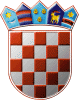 ZAGREBAČKA ŽUPANIJA                OPĆINA DUBRAVICA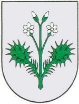                 Općinski načelnikKLASA: 614-01/22-01/2URBROJ: 238-40-01-23-6Dubravica, 05. siječanj 2023. godineNa temelju članka 39. Zakona o elektroničkim medijima (NN 111/21), članka 8. Pravilnika o financiranju programskih sadržaja elektroničkih medija („Službeni glasnik Općine Dubravica“ broj 01/2022) te članka 38. Statuta Općine Dubravica („Službeni glasnik Općine Dubravica“ br. 01/2021)  općinski načelnik Općine Dubravica donosiZAKLJUČAK O ODABIRUkorisnika financijskih potpora programskih sadržaja elektroničkih medija u 2023. godiniI. Ovim Zaključkom odabire se korisnik financijske potpore programskih sadržaja elektroničkih medija u 2023. godini kojemu se dodjeljuju sredstva za financiranje programskih sadržaja elektroničkih medija u 2023. godini, a temeljem Zapisnika Povjerenstva za provedbu Javnog poziva od 03.01.2023. godine, kako slijedi:Sjever sjeverozapad d.o.o. iz Zaprešića, Zelengaj 15, ukupni godišnji iznos od 3.185,35 EUR/24.000,00 HRK (fiksni tečaj konverzije 1 EUR=7,53450 HRK). II.	Prijavitelji koji su sudjelovali u Javnom pozivu mogu podnijeti prigovor na ovaj Zaključak.Prigovor se podnosi općinskom načelniku Općine Dubravica u roku od tri (3) dana od dana objave Zaključka.O prigovoru odlučuje općinski načelnik Općine Dubravica.III.Ovaj Zaključak stupa na snagu danom donošenja, a bit će javno objavljen na internetskoj stranici Općine Dubravica. O b r a z l o ž e n j eOpćinski načelnik Općine Dubravica je na temelju članka 39. Zakona o elektroničkim medijima (NN 111/21) i članka 1. stavka 3. Pravilnika o financiranju programskih sadržaja elektroničkih medija („Službeni glasnik Općine Dubravica“ broj 01/2022) dana 22. prosinca 2022. godine objavio Javni poziv za financiranje programskih sadržaja elektroničkih medija u 2023. godini. Javni je poziv bio otvoren 8 dana, zaključno s 30.12.2022. godine.	Odlukom općinskog načelnika imenovano je Povjerenstvo za provedbu Javnog poziva i ocjenjivanje prispjelih prijava. Povjerenstvo se sastalo i otvorilo prispjele prijave dana 03.01.2023. u 09,00 sati. Konstatirano je da su na Javni poziv prispjele 2. (dvije)  prijave, obje pravovaljane, sadrže sve tražene podatke i dokumente.Na Javni su poziv prispjele sljedeće prijave:	1. SJEVER SJEVEROZAPAD d.o.o., Zaprešić, Zelengaj 15, zaprimljena dana 02.01.2023. u 09:33 sati.	2. LALS MEDIA d.o.o., Krapina, Polje Krapinsko 151, zaprimljena dana 02.01.2023. u 09:35 sati	Sukladno ocjenama Povjerenstva za svaku prijavu te sukladno konačnoj ocjeni i obrazloženju konačne ocjene Povjerenstva kao i predloženom iznosu donesen je ovaj Zaključak. S odabranim nakladnikom bit će sklopljen Ugovor o financiranju programskog sadržaja za elektroničke medije za 2023. godinu.								NAČELNIK OPĆINE DUBRAVICA									    Marin Štritof